АКТУАЛЬНІ ПРОБЛЕМИ ПОЖЕЖНОЇ БЕЗПЕКИ ТАЗАПОБІГАННЯ НАДЗВИЧАЙНИМ СИТУАЦІЯМ В УМОВАХ СЬОГОДЕННЯ361УДК 614.841ПІДВИЩЕННЯ ОПЕРАТИВНОЇ МАЙСТЕРНОСТІ ЛАНКИ ГАЗОДИМОЗАХИСНОЇ СЛУЖБИ ПІД ЧАС ВИКОНАННЯ ЗАВДАНЬ ЗА ПРИЗНАЧЕННЯМПанчишин Ю.І.Львівський державний університет безпеки життєдіяльностіПід час виникнення пожеж та надзвичайних ситуацій (далі - НС) в житлових, промислових будівлях та спорудах основним завданням пожежно-рятувальних підрозділів є проведення розвідки під час гасіння пожежі та НС [1], а саме проведення пошуково-рятувальних дій по виявленню та рятуванню людей, евакуації їх матеріальних цінностей, ліквідації пожежі та наслідків НС.Отже, під час гасіння пожежі в будівлях та спорудах утворюється загазоване та задимлене середовище (далі – не придатне для дихання середовище). Відповідно, особовому складу пожежно – рятувальних підрозділів ДСНС України для виконання завдань за призначенням в не придатному для дихання середовищі необхідно формувати ланки газодимозахисної служби [2] (далі - ГДЗС). Для виконання оперативного завдання ланка ГДЗС повинна бути укомплектована необхідним оснащенням [3], а саме: гнучким тросом (зв'язка), засобами пожежогасіння (рукавна лінія з пожежним стволом), засобами рятування і саморятування (рятувальна мотузка), шанцевим інструментом (пожежний легкий лом), засобами зв'язку (мобільна радіостанція), засобами освітлення (індивідуальний ліхтар на кожного газодимозахисника і груповий ліхтар на ланку ГДЗС) та іншими засобами та оснащенням.Станом на сьогоднішній час технології розвитку пожежно – рятувальної техніки та обладнання значно прогресують у розвитку, що безумовно покращує оперативність пожежно – рятувальних підрозділів ДСНС України під час виконання завдань за призначенням.Враховуючи вище зазначенні факти розвитку пожежно – рятувальної індустрії, можна зробити висновок, що використання пожежного тепловізора[4] ланкою ГДЗС при виконанні оперативного завдання в не придатному для дихання середовищі, а зокрема в сильно задимлених приміщеннях, значно покращить оперативність дій у пошуку та порятунку людей, виявленні осередків пожежі, так як зображено на рисунку 1 та рисунку 2.362	Всеукраїнська науково-практична конференція з міжнародною участю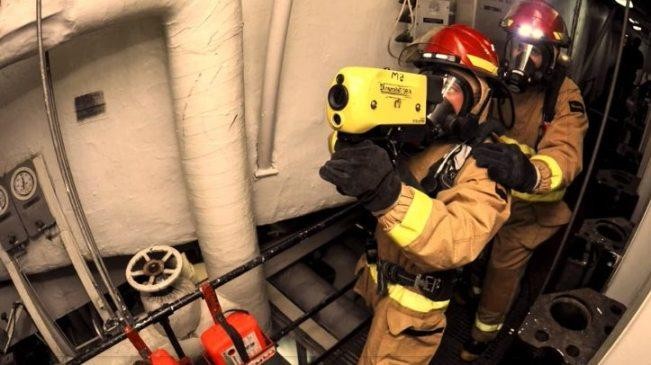 Рисунок 1 – Пошуково – рятувальні роботи ланкою ГДЗС з використанням пожежного тепловізора.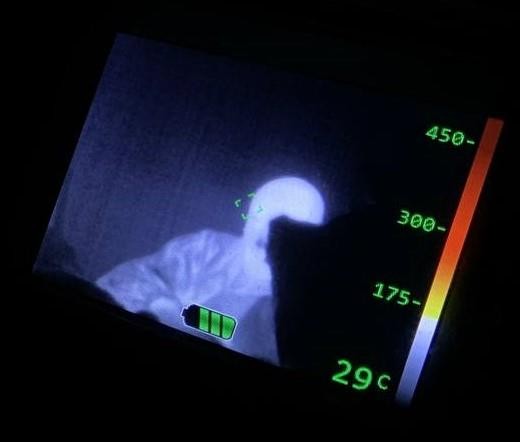 Рисунок 2 – Виявлення потерпілого в задимленому приміщенні за допомогою пожежного тепловізораВідповідно, пропонується внести зміни до Настанови ([2] розділ 3 п.51,52) до оснащення ланки ГДЗС, а саме включити пожежний тепловізор до необхідного спорядження ланки ГДЗС.ЛітератураНаказ МВС України від 26.04.2018 № 340 «Про затвердження Статуту дій	у	надзвичайних	ситуаціях	органів	управління	та	підрозділівАКТУАЛЬНІ ПРОБЛЕМИ ПОЖЕЖНОЇ БЕЗПЕКИ ТАЗАПОБІГАННЯ НАДЗВИЧАЙНИМ СИТУАЦІЯМ В УМОВАХ СЬОГОДЕННЯ363Оперативно-рятувальної служби цивільного захисту та Статуту дій органів управління та підрозділів Оперативно-рятувальної служби цивільного захисту під час гасіння пожеж». Режим доступу: https://zakon.rada.gov.ua/go/z0801-18Наказ МНС України № 1342 від 16.12.2011 «Про затвердження Настанови з організації газодимозахисної служби в підрозділах Оперативно – рятувальної служби цивільного захисту МНС України». Режим доступу: https://zakon.rada.gov.ua/rada/show/v1342735-11#TextКовалишин В.В., Лущ В.І., Пархоменко Р.В. Основи підготовки газодимозахисника. Львів: ЛДУ БЖД, 2015 с.318-319. Режим доступу: https://sci.ldubgd.edu.ua/handle/123456789/2170URL: brom.ua/uk/pozharnye-teplovizory-pomogaiut-ognebortsam-ukr